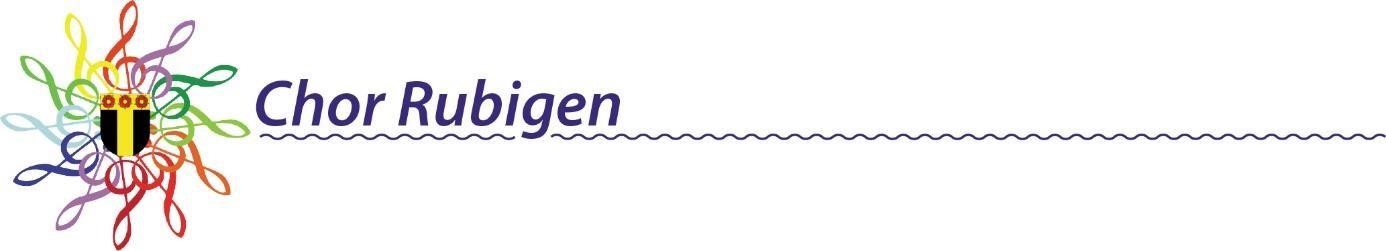 Beitrittserklärung als Passiv- oder Gönnermitglied  Zutreffendes bitte ankreuzen  Ich trete als Passivmitglied bei mit einem Jahresbeitrag  ab CHF 20.—  	….  Ab CHF 50.— erhalte ich pro Jahr 1 Gratiseintritt für Jahreskonzert und Theater  Ich trete als Gönnermitglied bei mit einem Jahresbeitrag  ab CHF 100.—  	….  und erhalte pro Jahr 2 Gratiseintritte für Jahreskonzert und Theater  Bitte geben Sie die Beitrittserklärung einem Chormitglied ab  oder senden Sie diese direkt an unsere Kassierin 
Theres Hiltbrunner, Ahornweg 28, 3110 Münsingen02.18/GeVorname ______________________ 	Name ______________________________  Strasse ________________________ PLZ Ort ____________________________  Vorname ______________________ 	Name ______________________________  Strasse ________________________ PLZ Ort ____________________________  Tel. ___________________________ e-mail ______________________________ Jährliche Verdankung erwünscht JA ….     	NEIN ….  Datum ________________________ Fakultativ zu ergänzen:  Unterschrift ________________________  Meine Ansprechperson im Chor ist _________________________________________  Vorname Name  